                                               Объявление "Летний  лагерь с дневным пребыванием детей"Внимание! Внимание! 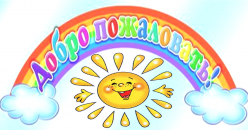 С 1 июня начинает работу летний лагерь с дневным пребывание детей на базе филиала «СОШ с. Антипино»


